Сумська міська радаВиконавчий комітетРІШЕННЯ від  26.05.2020  № 266У зв’язку з відсутністю порядку розроблення землевпорядної документації, який передбачено нормами чинного законодавства, у методиці визначення площ прибудинкових територій багатоквартирних житлових будинків м. Суми пов’язаних з наданням послуги з їх прибирання, що не з організовані в об’єднання співвласників багатоквартирного будинку, керуючись частиною першою статті 52 Закону України  «Про місцеве самоврядування в Україні», виконавчий комітет Сумської міської ради, виконавчий комітет Сумської міської радиВИРІШИВ:Рішення виконавчого комітету Сумської міської ради від 16.02.2016 № 78 «Про визначення площ прибудинкових територій багатоквартирних житлових будинків» вважати таким, що втратило чинність.Міський голова 								О.М. ЛисенкоЖурба О.І., 700-590Розіслати: згідно зі списком розсилки         Рішення виконавчого комітету Сумської міської ради «Про втрату чинності рішення виконавчого комітету Сумської міської ради від 16.02.2016 № 78 «Про визначення площ прибудинкових територій багатоквартирних житлових будинків» доопрацьовано і вичитано, текст відповідає оригіналу прийнятого рішення та вимогам статей 6 – 9 Закону України «Про доступ до публічної інформації» та Закону України «Про захист персональних даних».     Проект рішення виконавчого комітету Сумської міської ради «Про втрату чинності рішення виконавчого комітету Сумської міської ради від 16.02.2016 № 78 «Про визначення площ прибудинкових територій багатоквартирних житлових будинків» був завізований:Журба О.І._____________2020р.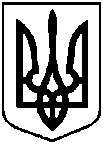 Про втрату чинності рішення виконавчого комітету Сумської міської ради від  16.02.2016 № 78  «Про визначення площ прибудинкових територій багатоквартирних житлових будинків»Директор департаменту інфраструктури міста О.І. Журба  Начальник  відділу юридичного  та      кадрового забезпечення департаменту   інфраструктури містаЮ.М. Мельник Начальник відділу  протокольної      роботи  та контролюЛ.В. Моша Начальник правового  управлінняО.В. ЧайченкоЗаступник міського  голови, керуючий справами виконавчого комітету С.Я. Пак